ОКПО 32060216 ОГРН 1020202399062 ИНН/КПП 0273015165/027301001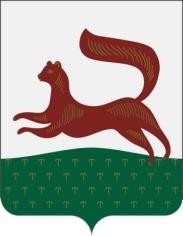 «Утверждаю» 	Д.А. Винокуровим. М.А. Ферина Приказ №123 от 1.06.2020 г.Учебно-календарный графикМуниципального бюджетного общеобразовательного учреждения«Лицей № 60» имени Михаила Алексеевича Ферина городского округа город Уфа Республики Башкортостан на 2020-2021 учебный годНачало учебного года: 01.09.2020 годаРежим работы:для обучающихся 1-4 -х классов – 5-дневная учебная неделя; для обучающихся 5-11-х классов – 5-дневная учебная неделяОкончание учебного года:для обучающихся 1-х, 9-х, 11-х классов	- 25.05.2020 года для обучающихся 2-8-х, 10-х классов	- 31.05.2020 годаКаникулы: Осенние  - с 26.10.2020 г. по 02.11.2020 г. –  8 дней                      Зимние - с 31.12.2020 г. по 13.01.2021 г. – 14 дней                      Весенние - с 25.03.2021 г. по 1.04.2021 г. – 8 днейДля обучающихся 1-х классов устанавливаются дополнительные каникулы с 15.02.2021 года по 21.02.2021года.Сроки государственной итоговой аттестации:Обучающихся 9-х классов	- с 26.05.2021 г. по 24.06.2021 г. Обучающихся 11-х классов	- с 26.05.2021 г. по 27.06.2021 г.Сроки промежуточной аттестации обучающихся:2-9-х классов - за 1,2,3,4 четверти и учебный год10-х классов - за 1-ое и 2-ое полугодия и учебный годОбучающиеся 1-х, 2-х, 5-х, 8-х, 9-х, 10-х, 11-х классов учатся в 1-ю смену Обучающиеся 3-х, 4-х, 6-х, 7-х классов учатся во 2-ю сменуБАШҠОРТОСТАН РЕСПУБЛИКАҺЫӨФӨ ҠАЛАҺЫ ҠАЛА ОКРУГЫ ХАКИМИӘТЕНЕҢМӘҒАРИФ ИДАРАЛЫҒЫӨФӨ ҠАЛАҺЫ ҠАЛА ОКРУГЫНЫҢ МИХАИЛ АЛЕКСЕЕВИЧ ФЕРИН ИСЕМЕНДӘГЕ«60-СЫ ЛИЦЕЙЫ» МУНИЦИПАЛЬ БЮДЖЕТДӨЙӨМ БЕЛЕМ БИРЕҮ УЧРЕЖДЕНИЕҺЫ450039, Өфө ҡ.,Төхфәт Йәнәби бульвары, 59-сы й., 2-се корп.Тел./факс: (347)238-89-36Е-mail: licey60ufa@bk.ruРЕСПУБЛИКА БАШКОРТОСТАНУПРАВЛЕНИЕ ОБРАЗОВАНИЯ АДМИНИСТРАЦИИГОРОДСКОГО ОКРУГА ГОРОД УФАМУНИЦИПАЛЬНОЕ БЮДЖЕТНОЕ ОБЩЕОБРАЗОВАТЕЛЬНОЕ УЧРЕЖДЕНИЕ«ЛИЦЕЙ № 60»ИМЕНИ МИХАИЛА АЛЕКСЕЕВИЧА ФЕРИНА ГОРОДСКОГО ОКРУГА ГОРОД УФА450039, г. Уфа, бульвар Тухвата Янаби, д.59, корп. 2 Тел./факс: (347)238-89-36Е-mail: licey60ufa@bk.ruЧетвертьКоличество учебных днейКоличество учебных днейКоличество учебных днейКоличество учебных днейКоличество учебных днейКоличество учебных днейКоличество учебных днейКоличество учебных днейНачало четвертиОкончание четвертиЧетверть1кл.2кл.3кл.4кл.5-8кл.9кл.10кл.11кл.Начало четвертиОкончание четвертиI четверть404040404040404001.09.2020г25.10.2020гII четверть404040404040404003.11.2020г30.12.2020гIII четверть455050505050505014.01.2021г25.03.2021гIV четверть404545454540454002.04.2021г31.05.2021гI полугодие808001.09.2020г30.12.2020гII полугодие959014.01.2021г31.05.2021г